Kulttuuri- ja luovien alojen rakennetukiEi merkittävää haittaa –periaatteet, DNSHRRF-rahoituksella tuettavissa hankkeissa tulee noudattaa ”ei merkittävää haittaa” (DNSH) -periaatetta. Hankkeista ei saa aiheutua merkittävää haittaa EU:n taksonomia-asetuksessa (https://eur-lex.europa.eu/legal-content/FI/TXT/?uri=CELEX:32020R0852) määritellylle kuudelle ympäristötavoitteelle:Ilmastonmuutoksen hillitseminenIlmastonmuutokseen sopeutuminenVesivarojen ja merten luonnonvarojen kestävä käyttö ja suojeluKiertotalous, mukaan lukien jätteen synnyn ehkäisy ja kierrätysIlman, veden tai maaperän pilaantumisen ehkäiseminen ja vähentäminenBiologisen monimuotoisuuden ja ekosysteemien suojelu ja ennallistaminenTäyttöohjeetVastaa kuuteen EU:n ympäristötavoitteisiin liittyvään kysymykseen, valitsemalla ”Kyllä” tai ”Ei”.Perustele vastauksesi huolellisesti joka kohdassa 1-6. Perusteluissa on mainittava, miten hankkeeseesi sisältyvät toimenpiteet vaikuttavat EU:n ympäristötavoitteisiin ("ei merkittävää haittaa" -periaate, DNSH). EU:n taksonomia –asetuksessa on kuvattu tavat, joilla toiminta edistää merkittävästi kutakin kuudesta ympäristötavoitteesta. (https://eur-lex.europa.eu/legal-content/FI/TXT/?uri=CELEX:32020R0852)Mitkä seuraavista ympäristötavoitteista (1 – 6) edellyttävät toimenpiteen yksityiskohtaista haitta-arviointia? Toimenpiteellä tarkoitetaan RRF-rahoituksella toteutettavia toimenpiteitä.Ilmastonmuutoksen hillintä: edellyttääkö toimenpide yksityiskohtaista haitta-arviointia. Valitse ’Kyllä’ tai ’Ei’.Kyllä Ei 1.1 Mikäli vastasit kysymykseen, edellyttääkö haitta-arviointia ”Kyllä”, vastaa kysymykseen ”Odotetaanko toimenpiteen johtavan merkittäviin kasvihuonepäästöihin? ”Kyllä” tai ”Ei”. Kyllä Ei Molemmissa tapauksissa perustele vastauksesi.Perustele yksityiskohtaisesti (enintään 3 000 merkkiä).Mikäli vastasit ”Ei” kysymykseen, edellyttääkö toimenpide yksityiskohtaista haitta-arviointia, kuvaa lyhyesti, miksi kyseinen ympäristötavoite ei edellytä yksityiskohtaista haitta-arviointia.Kuvauksessa on mainittava, mihin seuraavista perusteluista vastauksesi pohjautuu:Toimenpiteellä ei ole ennakoitavissa vaikutusta tähän ympäristötavoitteeseen tai vaikutus on merkityksetön, kun otetaan huomioon toimenpiteen luonne sekä sen suorat ja ensisijaiset epäsuorat vaikutukset toimenpiteen elinkaaren aikana. Näin ollen toimenpiteen katsotaan olevan ”ei merkittävää haittaa ” –periaatteen mukainen tämän tavoitteen osalta.Toimenpide ”edistää merkittävästi” jotakin ympäristötavoitetta luokitusjärjestelmäasetuksessa tarkoitetulla tavalla, joten sen katsotaan olevan ”ei merkittävää haittaa” – periaatteen mukainen tämän tavoitteen osalta.(enintään 3 000 merkkiä)Ilmastonmuutokseen sopeutuminen: edellyttääkö toimenpide yksityiskohtaista haitta-arviointia. Valitse ”Kyllä” tai ”Ei”Kyllä Ei 2.1 Mikäli vastasit kysymykseen, edellyttääkö toimenpide yksityiskohtaista haitta-arviointia ”Kyllä”, vastaa kysymykseen: Odotetaanko toimenpiteen johtavan nykyisen ilmaston ja odotettavissa olevan tulevan ilmaston haitallista vaikutusta kyseiseen toimenpiteeseen tai ihmisiin, luontoon tai omaisuuteen? Vastaa ”Kyllä” tai ”Ei”. Kyllä Ei Molemmissa tapauksissa perustele vastauksesi.Perustele yksityiskohtaisesti (enintään 3 000 merkkiä).2.2 Mikäli vastasit ”Ei” kysymykseen, edellyttääkö toimenpide yksityiskohtaista haitta-arviointia, kuvaa lyhyesti, miksi kyseinen ympäristötavoite ei edellytä yksityiskohtaista haitta-arviointia.Kuvauksessa on mainittava, mihin seuraavista perusteluista vastauksesi pohjautuu:Toimenpiteellä ei ole ennakoitavissa vaikutusta tähän ympäristötavoitteeseen tai vaikutus on merkityksetön, kun otetaan huomioon toimenpiteen luonne sekä sen suorat ja ensisijaiset epäsuorat vaikutukset toimenpiteen elinkaaren aikana. Näin ollen toimenpiteen katsotaan olevan ”ei merkittävää haittaa ” –periaatteen mukainen tämän tavoitteen osalta.Toimenpide ”edistää merkittävästi” jotakin ympäristötavoitetta luokitusjärjestelmäasetuksessa tarkoitetulla tavalla, joten sen katsotaan olevan ”ei merkittävää haittaa” – periaatteen mukainen tämän tavoitteen osalta. (enintään 3 000 merkkiä)3. Vesivarojen ja merten luonnonvarojen kestävä käyttö ja suojelu: edellyttääkö toimenpide yksityiskohtaista haitta-arviointia? Valitse "Kyllä" tai "Ei"Kyllä Ei 3.1 Mikäli vastasit kysymykseen, edellyttääkö toimenpide yksityiskohtaista haitta-arviointia ”Kyllä”, vastaa kysymykseen: Odotetaanko toimenpiteen haittaavan 1) vesimuodostumien hyvää tilaa tai hyvää ekologista potentiaalia, mukaan lukien pintavedet ja pohjavedet; tai 2) merivesien osalta ympäristön hyvää tilaa? Vastaa ”Kyllä” tai ”Ei”Kyllä Ei Molemmissa tapauksissa perustele vastauksesi.Perustele yksityiskohtaisesti (enintään 3 000 merkkiä)3.2 Mikäli vastasit ”Ei” kysymykseen, edellyttääkö toimenpide yksityiskohtaista haitta-arviointia, kuvaa lyhyesti, miksi kyseinen ympäristötavoite ei edellytä yksityiskohtaista haitta-arviointia.Kuvauksessa on mainittava, mihin seuraavista perusteluista vastauksesi pohjautuu:Toimenpiteellä ei ole ennakoitavissa vaikutusta tähän ympäristötavoitteeseen tai vaikutus on merkityksetön, kun otetaan huomioon toimenpiteen luonne sekä sen suorat ja ensisijaiset epäsuorat vaikutukset toimenpiteen elinkaaren aikana. Näin ollen toimenpiteen katsotaan olevan ”ei merkittävää haittaa ” –periaatteen mukainen tämän tavoitteen osalta.Toimenpide ”edistää merkittävästi” jotakin ympäristötavoitetta luokitusjärjestelmäasetuksessa tarkoitetulla tavalla, joten sen katsotaan olevan ”ei merkittävää haittaa” – periaatteen mukainen tämän tavoitteen osalta.(enintään 3 000 merkkiä)4. Siirtyminen kiertotalouteen: edellyttääkö toimenpide yksityiskohtaista haitta-arviointia? Valitse "Kyllä" tai "Ei"Kyllä Ei 4.1 Mikäli vastasit kysymykseen, edellyttääkö toimenpide yksityiskohtaista haitta-arviointia ”Kyllä”, vastaa kysymykseen: Odotetaanko toimenpiteen lisäävän merkittävästi jätteen syntymistä, polttamista tai hävittämistä, lukuun ottamatta kierrätykseen kelpaamattoman vaarallisen jätteen polttamista; tai 2) aiheuttavan luonnonvarojen suorassa tai epäsuorassa käytössä niiden elinkaaren missä tahansa vaiheessa huomattavaa tehottomuutta, jota ei minimoida asianmukaisilla toimenpiteillä; tai 3) aiheuttavan kiertotalouden näkökulmasta ympäristölle merkittävää ja pitkäaikaista haittaa? Vastaa Kyllä tai Ei. Kyllä Ei Molemmissa tapauksissa perustele vastauksesi.Perustele yksityiskohtaisesti (enintään 3 000 merkkiä)4.2 Mikäli vastasit ”Ei” kysymykseen, edellyttääkö toimenpide yksityiskohtaista haitta-arviointia, kuvaa lyhyesti, miksi kyseinen ympäristötavoite ei edellytä yksityiskohtaista haitta-arviointia.Kuvauksessa on mainittava, mihin seuraavista perusteluista vastauksesi pohjautuu:Toimenpiteellä ei ole ennakoitavissa vaikutusta tähän ympäristötavoitteeseen tai vaikutus on merkityksetön, kun otetaan huomioon toimenpiteen luonne sekä sen suorat ja ensisijaiset epäsuorat vaikutukset toimenpiteen elinkaaren aikana. Näin ollen toimenpiteen katsotaan olevan ”ei merkittävää haittaa ” –periaatteen mukainen tämän tavoitteen osalta.Toimenpide ”edistää merkittävästi” jotakin ympäristötavoitetta luokitusjärjestelmäasetuksessa tarkoitetulla tavalla, joten sen katsotaan olevan ”ei merkittävää haittaa” – periaatteen mukainen tämän tavoitteen osalta.(enintään 3 000 merkkiä)5. Ympäristön pilaantumisen ehkäiseminen ja vähentäminen: edellyttääkö toimenpideyksityiskohtaista haitta-arviointia? Valitse "Kyllä" tai "Ei"Kyllä Ei 5.1 Mikäli vastasit kysymykseen, edellyttääkö toimenpide yksityiskohtaista haitta-arviointia ”Kyllä”, vastaa kysymykseen: Odotetaanko toimenpiteen lisäävän merkittävästi ilmaan, veteen tai maaperään kohdistuvia epäpuhtauspäästöjä? Vastaa Kyllä tai Ei.Kyllä Ei Molemmissa tapauksissa perustele vastauksesi.Perustele yksityiskohtaisesti (enintään 3 000 merkkiä)5.2 Mikäli vastasit ”Ei” kysymykseen, edellyttääkö toimenpide yksityiskohtaista haitta-arviointia, kuvaa lyhyesti, miksi kyseinen ympäristötavoite ei edellytä yksityiskohtaista haitta-arviointia.Kuvauksessa on mainittava, mihin seuraavista perusteluista vastauksesi pohjautuu:Toimenpiteellä ei ole ennakoitavissa vaikutusta tähän ympäristötavoitteeseen tai vaikutus on merkityksetön, kun otetaan huomioon toimenpiteen luonne sekä sen suorat ja ensisijaiset epäsuorat vaikutukset toimenpiteen elinkaaren aikana. Näin ollen toimenpiteen katsotaan olevan ”ei merkittävää haittaa ” –periaatteen mukainen tämän tavoitteen osalta.Toimenpide ”edistää merkittävästi” jotakin ympäristötavoitetta luokitusjärjestelmäasetuksessa tarkoitetulla tavalla, joten sen katsotaan olevan ”ei merkittävää haittaa” – periaatteen mukainen tämän tavoitteen osalta.(enintään 3 000 merkkiä)6. Biologisen monimuotoisuuden ja ekosysteemien suojelu ja ennallistaminen:edellyttääkö toimenpide yksityiskohtaista haitta-arviointia? Valitse "Kyllä" tai "Ei"Kyllä Ei 6.1. Mikäli vastasit kysymykseen, edellyttääkö toimenpide yksityiskohtaista haitta-arviointia ”Kyllä”, vastaa kysymykseen Odotetaanko toimenpiteiden 1) merkittävästi heikentävän ekosysteemien hyvää tilaa ja sietokykyä; tai 2) heikentävän luontotyyppien ja lajien suojelutilannetta, mukaan lukien unionin edun kannalta merkittävät luontotyypit ja –lajit?Vastaa "Kyllä" tai "Ei"Kyllä Ei Molemmissa tapauksissa perustele vastauksesi.Perustele yksityiskohtaisesti (enintään 3 000 merkkiä)6.2 Mikäli vastasit ”Ei” kysymykseen, edellyttääkö toimenpide yksityiskohtaista haitta-arviointia, kuvaa lyhyesti, miksi kyseinen ympäristötavoite ei edellytä yksityiskohtaista haitta-arviointia.Kuvauksessa on mainittava, mihin seuraavista perusteluista vastauksesi pohjautuu:Toimenpiteellä ei ole ennakoitavissa vaikutusta tähän ympäristötavoitteeseen tai vaikutus on merkityksetön, kun otetaan huomioon toimenpiteen luonne sekä sen suorat ja ensisijaiset epäsuorat vaikutukset toimenpiteen elinkaaren aikana. Näin ollen toimenpiteen katsotaan olevan ”ei merkittävää haittaa ” –periaatteen mukainen tämän tavoitteen osalta.Toimenpide ”edistää merkittävästi” jotakin ympäristötavoitetta luokitusjärjestelmäasetuksessa tarkoitetulla tavalla, joten sen katsotaan olevan ”ei merkittävää haittaa” – periaatteen mukainen tämän tavoitteen osalta.(enintään 3 000 merkkiä)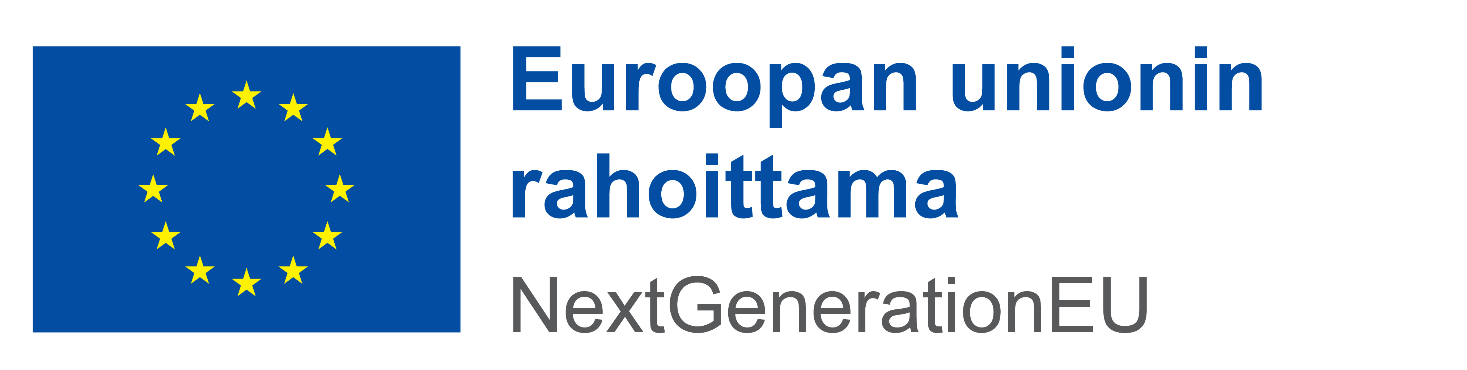 